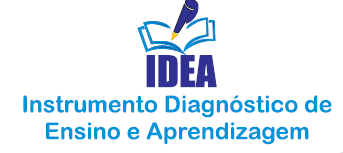 GABARITO OFICIAL – 1ª SÉRIE DO ENSINO MÉDIO1º DIA –08/12/2018QuestãoRespostaQuestãoRespostaQuestãoResposta1A29A57A2D30E58B3B31C59C4D32B60A5A33E61C6E34A62A7E35A63C8A36A64A9B37E65B10E38B66E11B39A67D12E40B68A13E41C69D14B42E70D15B43A71A16D44B72B17B45C73B18A46E74B19C47D75A20E48E76A21B49C77B22B50D78C23D51D79C24D52B80D25A53D81C26B54D82C27B55A83E28A56B84E